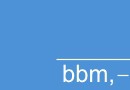 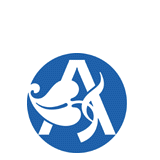 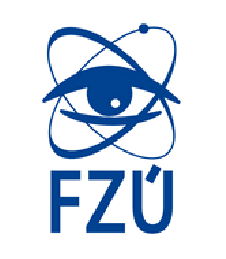 Žádáme Vás o zasílání da ových doklad  v elektronické podob  (skeny) na adresu efaktury@fzu.cz. O doru ení doklad  obdržíte potvrzující e-mail. Objednávku nad 50 000 K uve ejníme v souladu se zákonem  . 340/2015 Sb., o zvláštních podmínkách ú innosti n kterých smluv, uve ej  ování t chto smluv a o registru smluv, v platném zn   ní.PoložkaPoložkaPoložkaPoložkaPoložkaMnožstvíMnožstvíMJPM 061 348 AT, DCU 002, Display control unitPM 061 348 AT, DCU 002, Display control unit3.00	ks3.00	ksPM Z01 300 AT, Air cooling kit 24V DC, M8PM Z01 300 AT, Air cooling kit 24V DC, M81.00	ks1.00	ksPM Z01 302 A, Air cooling kit 24V DC, M12PM Z01 302 A, Air cooling kit 24V DC, M121.00	ks1.00	ksPM Z01 303 A, Air cooling kit, 24V DC, M12 for HiPace 700/TC 4001.00	ksPM Z01 303 A, Air cooling kit, 24V DC, M12 for HiPace 700/TC 4001.00	ksPM Z01 303 A, Air cooling kit, 24V DC, M12 for HiPace 700/TC 4001.00	ksPM Z01 303 A, Air cooling kit, 24V DC, M12 for HiPace 700/TC 4001.00	ksPM Z01 303 A, Air cooling kit, 24V DC, M12 for HiPace 700/TC 4001.00	ks114461, HHR POCKET ATHM+CABLE+PACKAGING1.00	ks114461, HHR POCKET ATHM+CABLE+PACKAGING1.00	ks114461, HHR POCKET ATHM+CABLE+PACKAGING1.00	ks114461, HHR POCKET ATHM+CABLE+PACKAGING1.00	ks114461, HHR POCKET ATHM+CABLE+PACKAGING1.00	ksInsurance and FreightInsurance and Freight1.00	ks1.00	ksVAT 21%VAT 21%1.00	ks1.00	ks